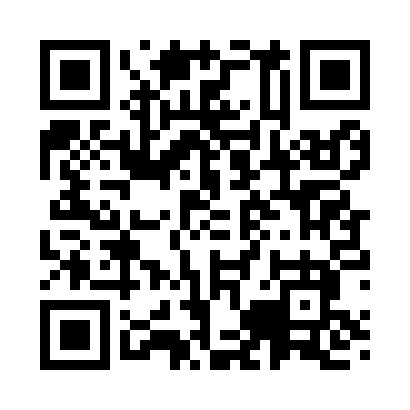 Prayer times for Hackensack, Minnesota, USAMon 1 Jul 2024 - Wed 31 Jul 2024High Latitude Method: Angle Based RulePrayer Calculation Method: Islamic Society of North AmericaAsar Calculation Method: ShafiPrayer times provided by https://www.salahtimes.comDateDayFajrSunriseDhuhrAsrMaghribIsha1Mon3:255:281:225:359:1611:192Tue3:255:281:225:359:1611:193Wed3:265:291:225:359:1611:194Thu3:265:301:235:359:1511:195Fri3:275:301:235:359:1511:196Sat3:275:311:235:359:1411:187Sun3:295:321:235:359:1411:178Mon3:305:331:235:359:1311:169Tue3:325:341:235:359:1311:1410Wed3:335:351:245:359:1211:1311Thu3:355:351:245:359:1211:1212Fri3:365:361:245:349:1111:1113Sat3:385:371:245:349:1011:0914Sun3:405:381:245:349:0911:0815Mon3:415:391:245:349:0911:0616Tue3:435:401:245:349:0811:0517Wed3:455:411:245:349:0711:0318Thu3:475:421:245:339:0611:0119Fri3:485:431:245:339:0511:0020Sat3:505:441:255:339:0410:5821Sun3:525:461:255:329:0310:5622Mon3:545:471:255:329:0210:5423Tue3:565:481:255:329:0110:5324Wed3:585:491:255:319:0010:5125Thu3:595:501:255:318:5910:4926Fri4:015:511:255:318:5710:4727Sat4:035:521:255:308:5610:4528Sun4:055:541:255:308:5510:4329Mon4:075:551:255:298:5410:4130Tue4:095:561:255:298:5210:3931Wed4:115:571:245:288:5110:37